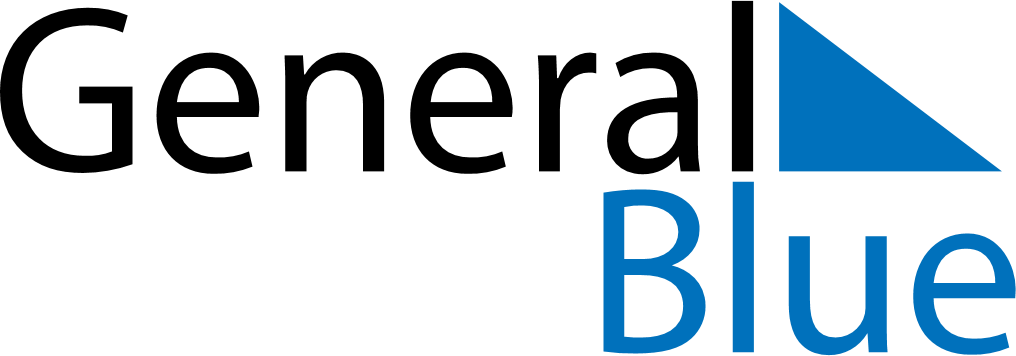 Weekly CalendarJuly 10, 2022 - July 16, 2022Weekly CalendarJuly 10, 2022 - July 16, 2022SundayJul 10SundayJul 10MondayJul 11TuesdayJul 12TuesdayJul 12WednesdayJul 13ThursdayJul 14ThursdayJul 14FridayJul 15SaturdayJul 16SaturdayJul 16My Notes